ROTARY INTERNATIONAL YOUTH EXCHANGE COMMITTEE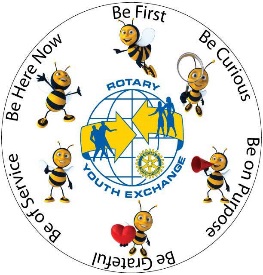 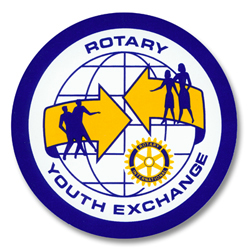 District 5160 – Northern CaliforniaFIRST QUARTER REPORT - DUE September 15These reports are to be e-mailed to the Youth Exchange Committee Inbound Coordinator at D5160YEXInbound@gmail.com  Please answer all questions fully and honestly so we can understand your particular circumstances.Reminder!  If you have any concerns that need immediate attention, do not wait for your quarterly report to contact with your in country counselor or your outbound coordinator.First Quarter ReportYou have now been in the United States for a month; everything is new!  Remember – it’s not right; it’s not wrong; it’s just different!  We are interested in your experiences to date, and look forward to reading your responses to these questions: TRAVEL – Tell us about your travel experience to the United States and your first few days/weeks with your host family (Visa process, flights, greeting at the airport, first few nights).  Please highlight what went well and what could have gone better.  Did you go through the first night questions?  Is there anything that concerns you?ROTARY – Describe your Rotary Club, (ie: your counselor, [have you met?], your Club members, club attendance requirements) and any special events you are looking forward to attending.SCHOOL – Describe a typical day at school (classes, friends, teachers, other exchange students).  What were your first impressions of school in the United States as compared to school in your home country?  What are you looking forward to and does anything concern you?  Was language testing required before entering school?INTERACT CLUB/COMMUNITY SERVICE – If your school has an Interact Club, get involved!    Community Service and friends; a great combination!HOST FAMILY – What have you learned about your host family (occupation, ages, hobbies, Rotarians, siblings)?  Did your host family ask about your interests?  How is your relationship with your host family?  Are there any issues with your host family that concern you?  Do you feel comfortable talking to your in country Counselor about any problems that you may experience?What else?  What are we forgetting to ask? Please attach three photos that I can share with your hosting Club here in the US – let me know what the picture is of and why you chose to include it!  Thanks!